Домашнее задание для 1 класса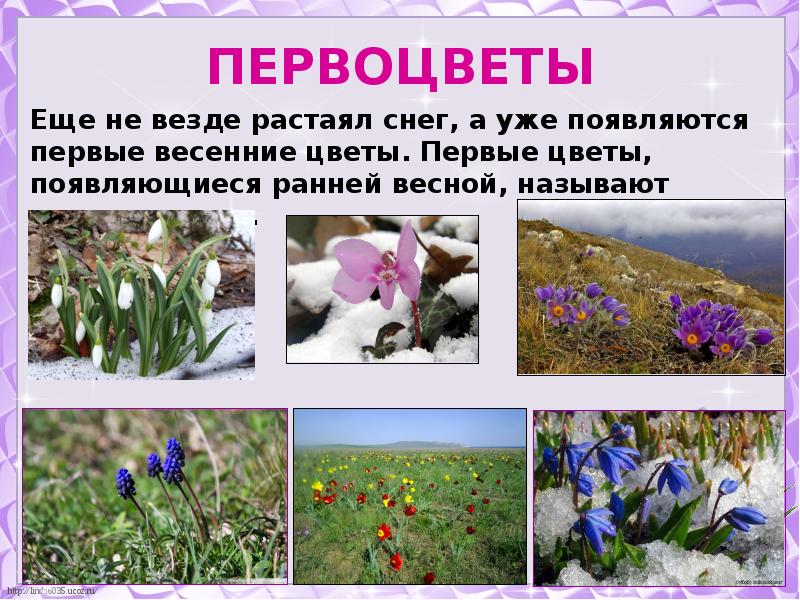 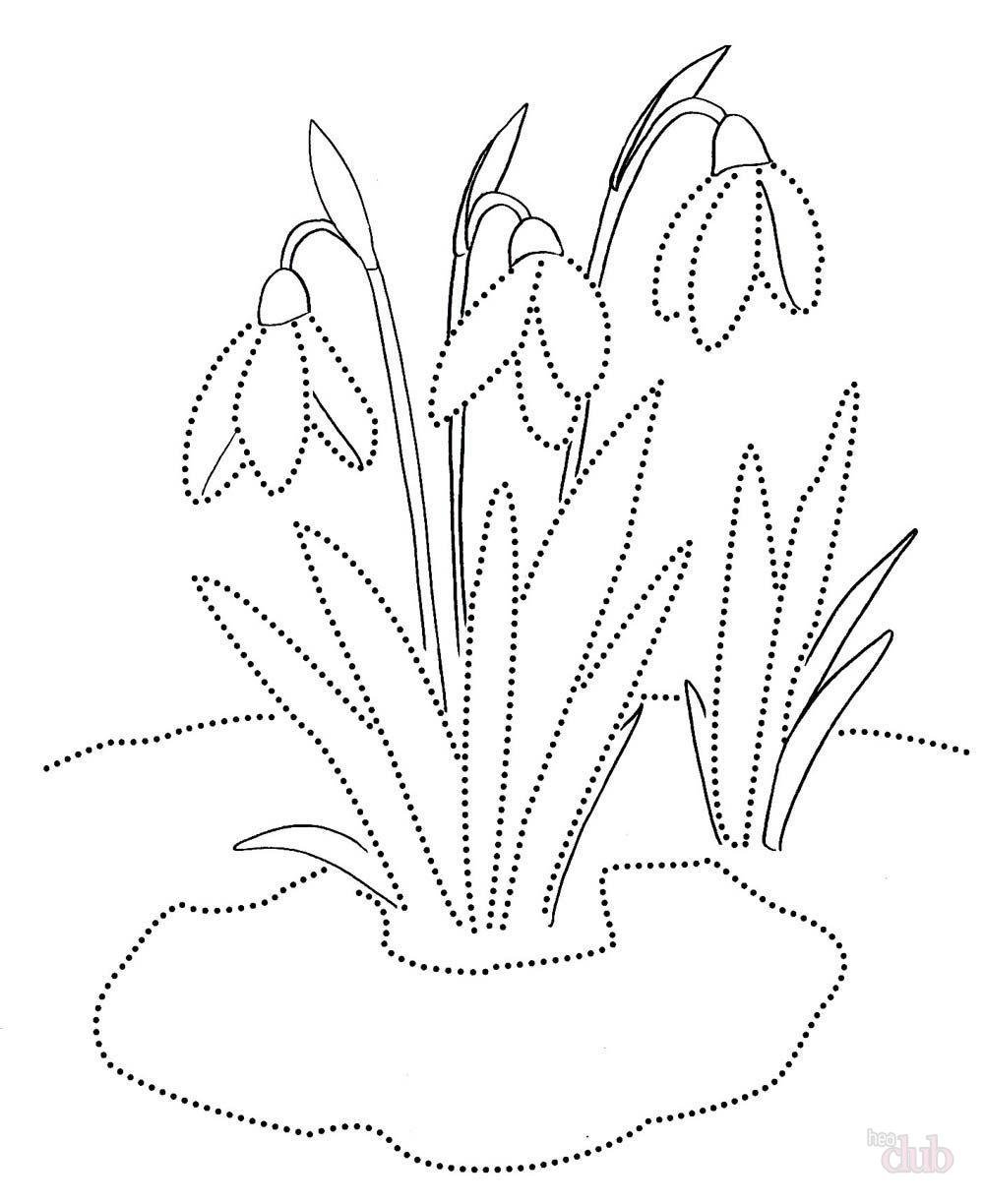 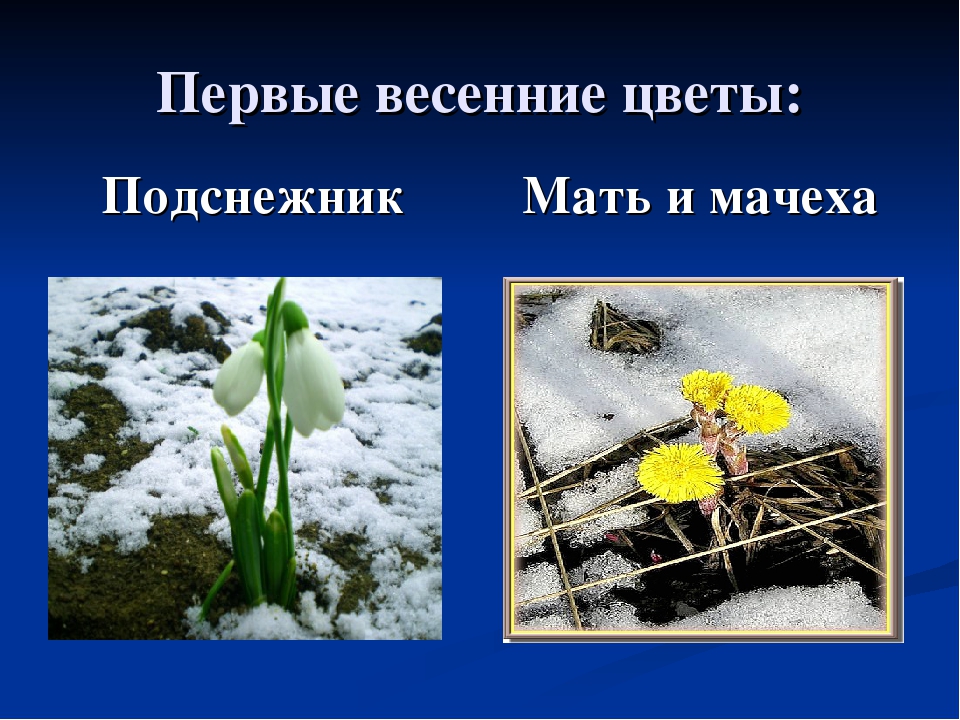 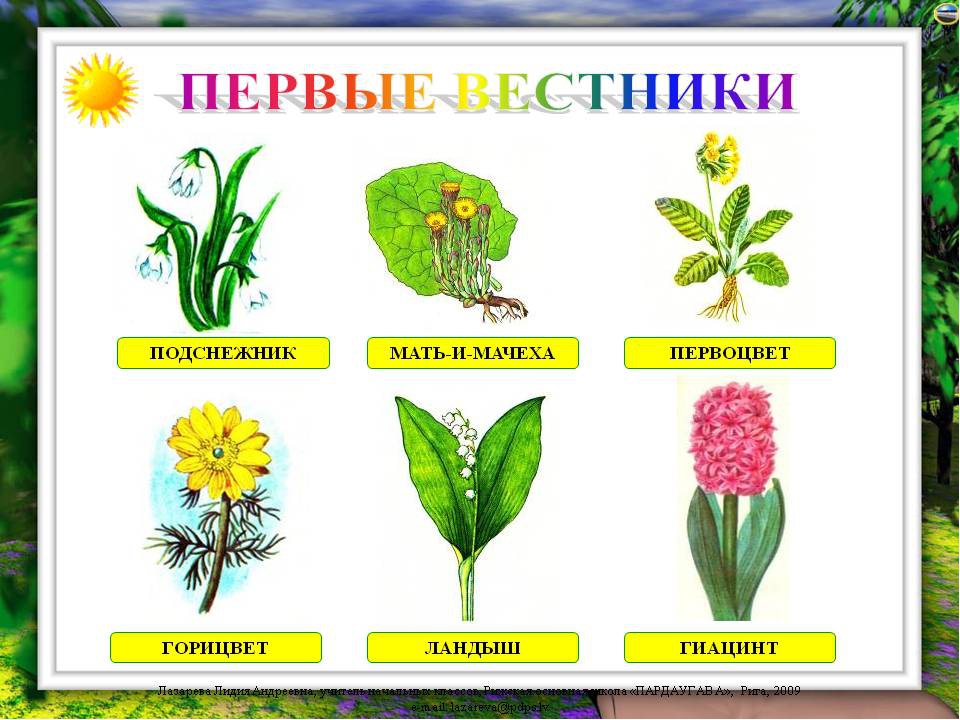 Дата урока№урокаПредметТема урокаСодержание урокаДомашнее задание, контрольдата и форма предоставления д/зСреда 08.04.20Тропинками природы.Ранние цветы. Малахитовая зелень. Весной в природе появляется много разных цветов. А какие весенние цветы знаете вы?  Первые весенние цветы еще называют первоцветами.  Как вы думаете почему? (они зацветают первыми). Ещё эти растения называют раннецветущие (цветы появляются раньше, чем листья). Сейчас я предлагаю посмотреть вам ролик «Первые весенние цветы». (посмотреть картинку  Приложение 1)- Вы видите, какое большое разнообразие весенних цветов. И все  они  разные! 19 апреля отмечался день рождения подснежника.Рассмотрев цветные иллюстрации . Нарисовать любой первый весенний цветок. (подснежник)Рисунок мне в контакт. Фотоотчёт до 15.04.20г.